Supplemental Figure 2. AR-1105 Dexamethasone Intravitreal Implant. A. Implant size and dexamethasone dose. Each implant was formulated as a solid, biodegradable, rectangular prism-shaped implant with rounded ends, and dimensions of approximately 265 x 265 x 4,500 μm. For each formulation, two implants (170 μg dexamethasone each) were administered simultaneously by a single intravitreal injection to provide a total dose of 340 μg dexamethasone.  B. PRINT® (Particle Replication In Non-wetting Templates) molding technology. Implant manufacturing process via PRINT® involves the fabrication of highly reproducible particle templates for particle dimensions in the submicron and micron size ranges. 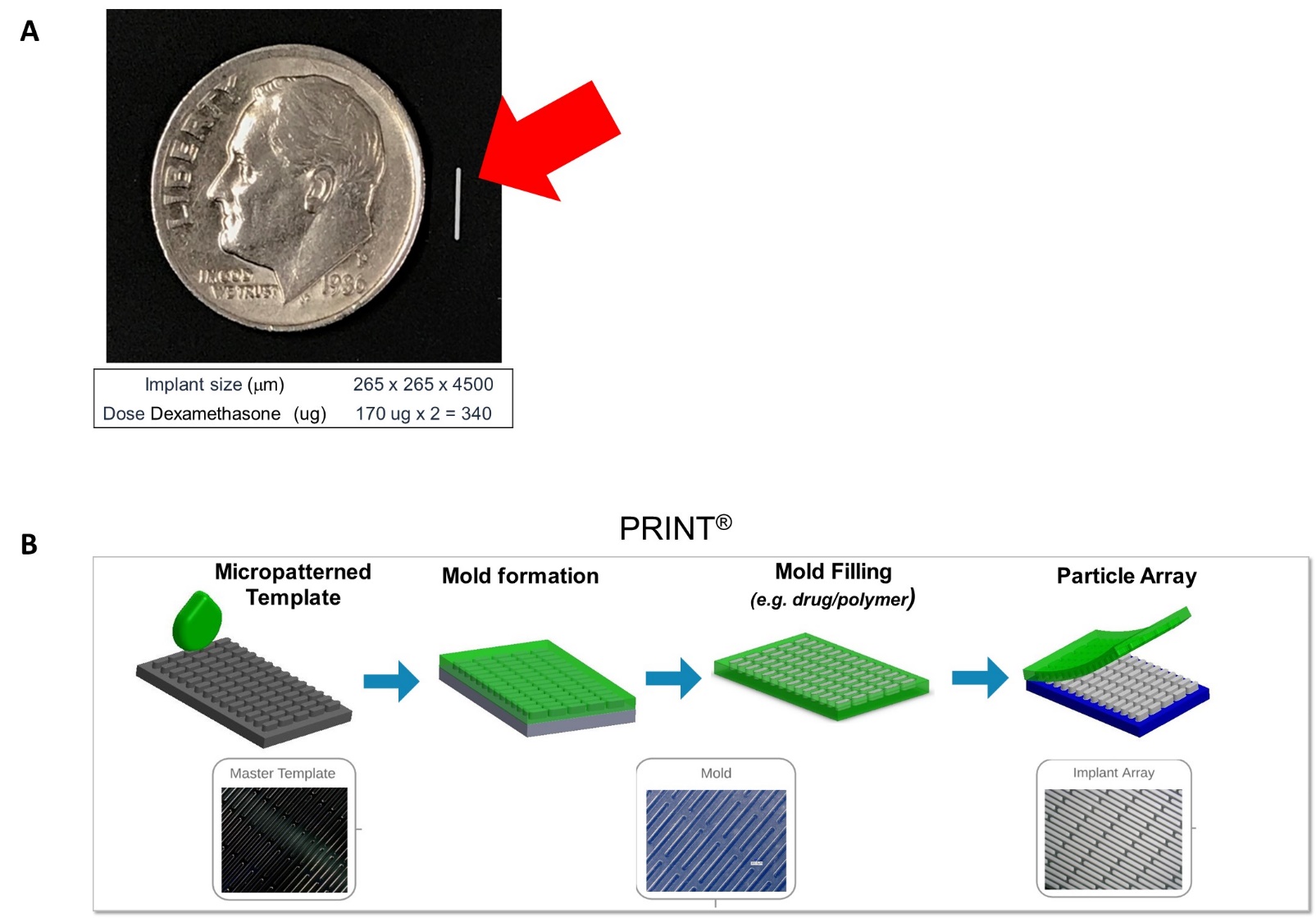 